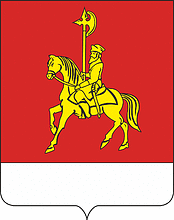 КАРАТУЗСКИЙ РАЙОННЫЙ СОВЕТ  ДЕПУТАТОВР Е Ш Е Н И Е          01.08.2023                         с. Каратузское                          №22-212 О согласовании перечня  имущества подлежащего передаче  из государственной собственности Красноярского края в  муниципальную собственность  муниципального образования «Каратузский район» Красноярского краяВ соответствии с Федеральным законом от 06.10.2003 №131-ФЗ «Об общих принципах организации местного самоуправления  в Российской Федерации»,  статьей 7 Закона  Красноярского края от 04.12.2008  № 7-2542 «О регулировании земельных отношений в Красноярском крае»,  руководствуясь Уставом  Муниципального образования «Каратузский район» Красноярского края, Каратузский районный  Совет депутатов, РЕШИЛ:1. Согласовать     перечень  имущества, подлежащего передаче из государственной  собственности Красноярского края в муниципальную  собственность  муниципального образования «Каратузский район» Красноярского края,  согласно приложению.2.Контроль за исполнением настоящего решения возложить на постоянную депутатскую комиссию по  законности  и охране общественного порядка (А. В. Бондарь).        3.Решение вступает в силу в день,  следующий за днем его официального опубликования в  периодическом печатном издании «Вести Муниципального образования «Каратузский район»».Переченьимущества подлежащего передаче из государственной  собственности Красноярского края в  муниципальную собственность  муниципального образования «Каратузский район» Красноярского краяПредседатель районного Совета депутатов____________ Г.И. Кулакова      Глава района      _____________ К.А. Тюнин                                  Приложение к решению                                   Каратузского районного                                   Совета депутатов                                   от  01.08.2023 №22-212№п/пПолное наименование предприятия, учреждения,наименование имуществаЮридический адреспредприятия, учреждения, адрес местонахождения имуществаБалансовая стоимость имущества по состоянию на 01.01.2023 года( руб.)Назначение (специализация)имуществаИндивидуализирующие характеристикиимущества( инвентарный номер,кадастровый номер, площадь, протяженность, идентификационный номер)1234561Земельный участокКрасноярский край, Каратузский район, с. Каратузское, ул. Ленина533 748,00Земли населенных пунктов 24:19:0102009:1107 площадь1900, кв. м.итого533 748,00Председатель районного Совета депутатов____________ Г.И. Кулакова      Глава района      _____________ К.А. Тюнин